State EMS Committee Meeting AgendaMarch 25, 2014 at 2:30 pm Viridian Event Center  8030 S. 1825 West. West Jordan, UTRoom – Viridian BStrategic Planning Retreat – 8:30 am – 2 pmWelcome - 2:30 pm 	Introduction of Committee Members and Guests	Kris Kemp Action ItemsApproval of Minutes 	Kris KempDavis County Pilot Program Closure (item tabled 2-3-14)	                 	Mark Oraskovich/Jason Cook               Subcommittee Reports and Action Items                                                                                                                       Operations - 	Tracy Braithwaite                        Rules Task Force update                                                                              Guy Dansie                                  Grants  - Grant committee recommendation for Carbon County	Allan Liu                     Informational ItemsNurse Ground Transport Project	Kris KempLength of Term for Chair/ Vice Chair Discussion	Kris KempSpecialty Care (stroke, STEMI and trauma)	Bob JexAudit Filters		         Mathew ChristensenEMS Quarterly Report		         Mathew ChristensenUtah Navajo Health Systems – AEMT Staffing Waiver		         Dustin CoggeshellEMS Week	           Tami GoodinRound Table Discussion		         Kris KempAdjournNext Meeting:July 9, 2014 at 1:00 pmHeld at: 3760 South Highland Drive 3rd Floor Auditorium2014 Meeting ScheduleJanuary 8th , April 9th, July 9th , October 15th 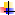 